O Responsável Financeiro terá no novo PORTAL DO ALUNO as seguintes funcionalidades: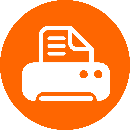 Para acessar o novo PORTAL DO ALUNO, abra o site do colégio no endereço
http://colegiometodista.g12.br/bertioga e clique no botão “PORTAL DO ALUNO”.

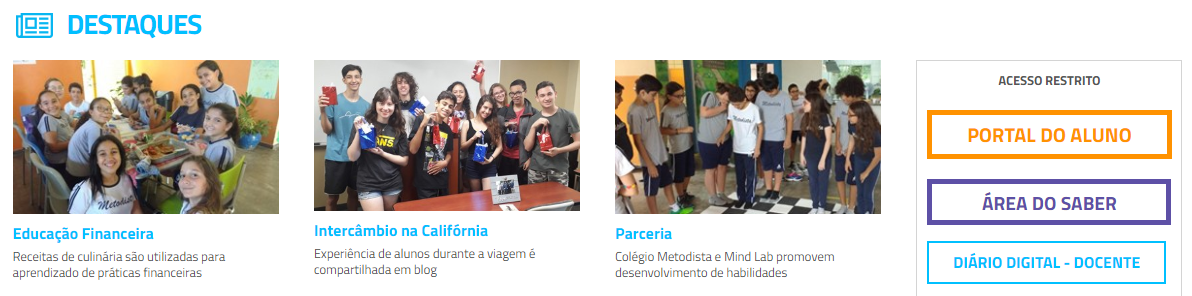 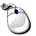 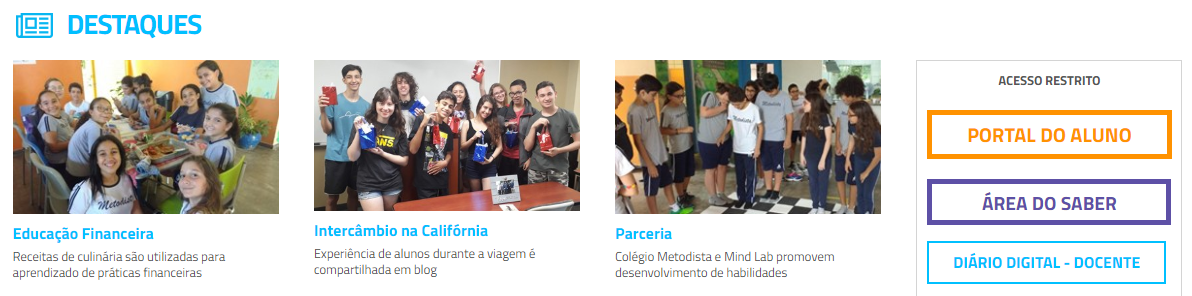 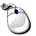 Em seguida digite o seu usuário e senha: 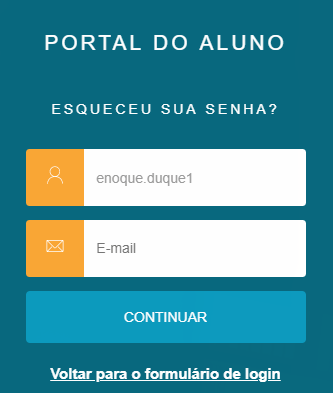 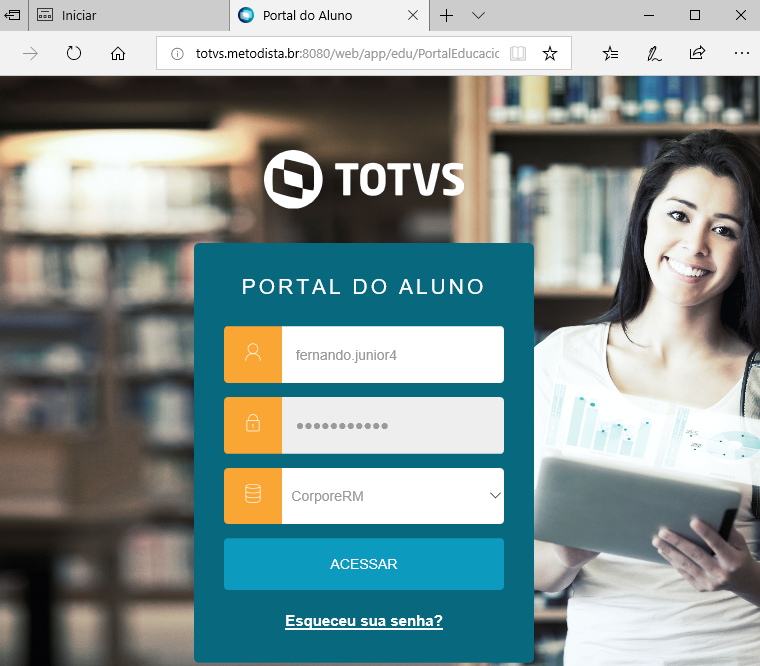 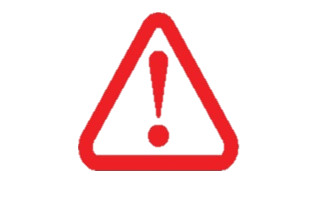 Ao abrir a tela do portal selecione a série atual do aluno e clique no botão “Confirmar”. 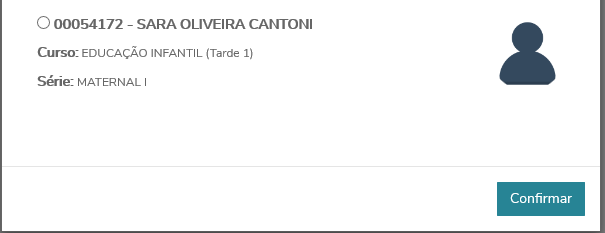 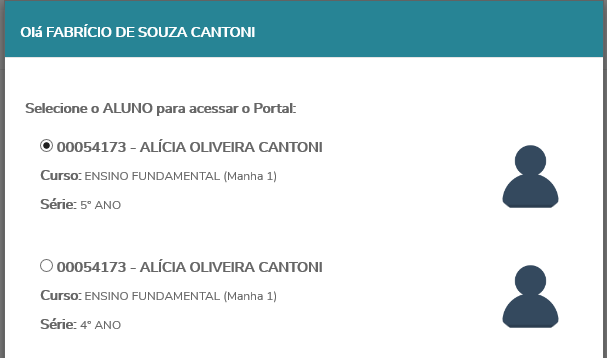 Para a acessar a Rematrícula Online, abra o menu conforme passo 1 da imagem abaixo.Observação: a rematrícula online é realizada por aluno. Caso seja responsável financeiro de mais de um aluno, ao concluir a rematrícula de um aluno, clique no link 2. “Alterar Aluno” para a nova rematrícula.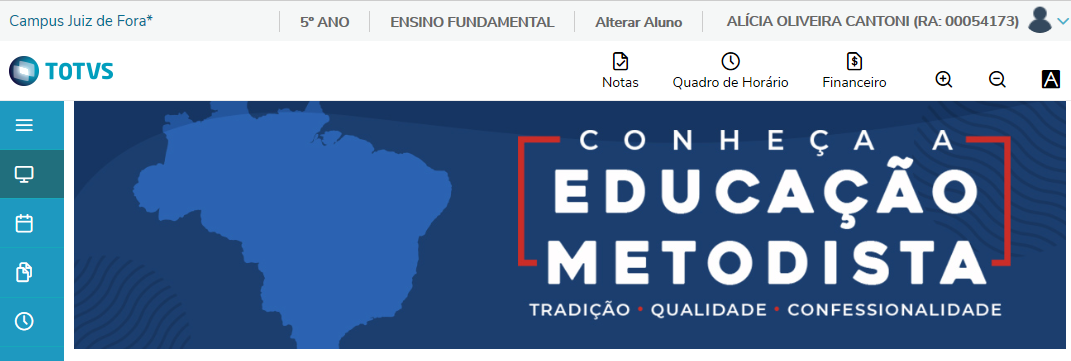 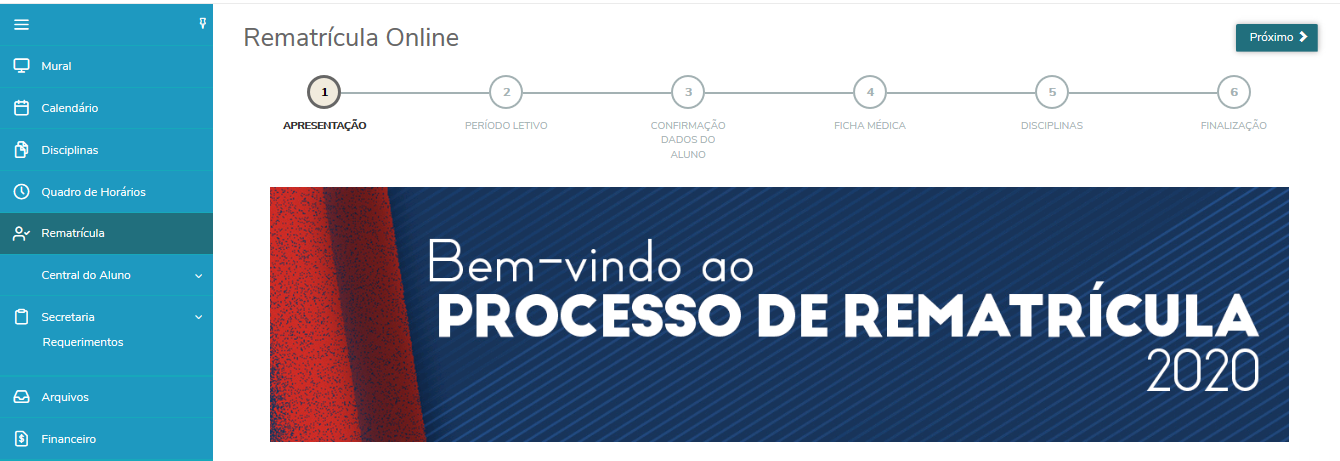 E passe pelos próximos passos. Para “navegar” entre eles utilize o botão “Próximo”.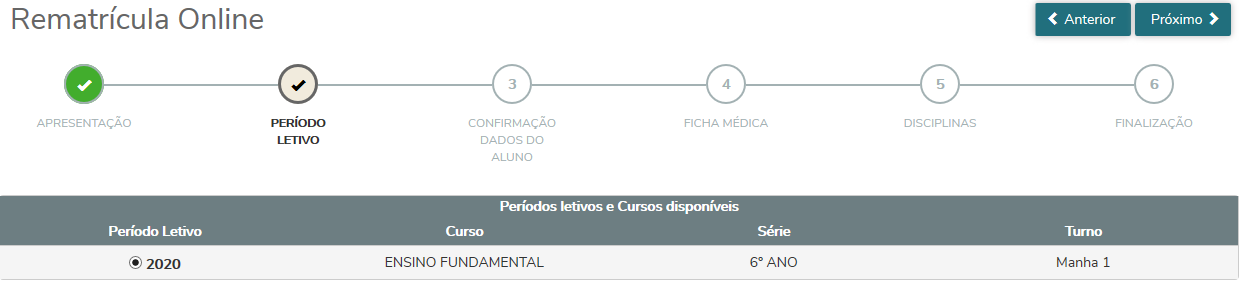 Neste passo, atualize seus dados, principalmente a conta de e-mail e telefone, na parte de baixo da tela. 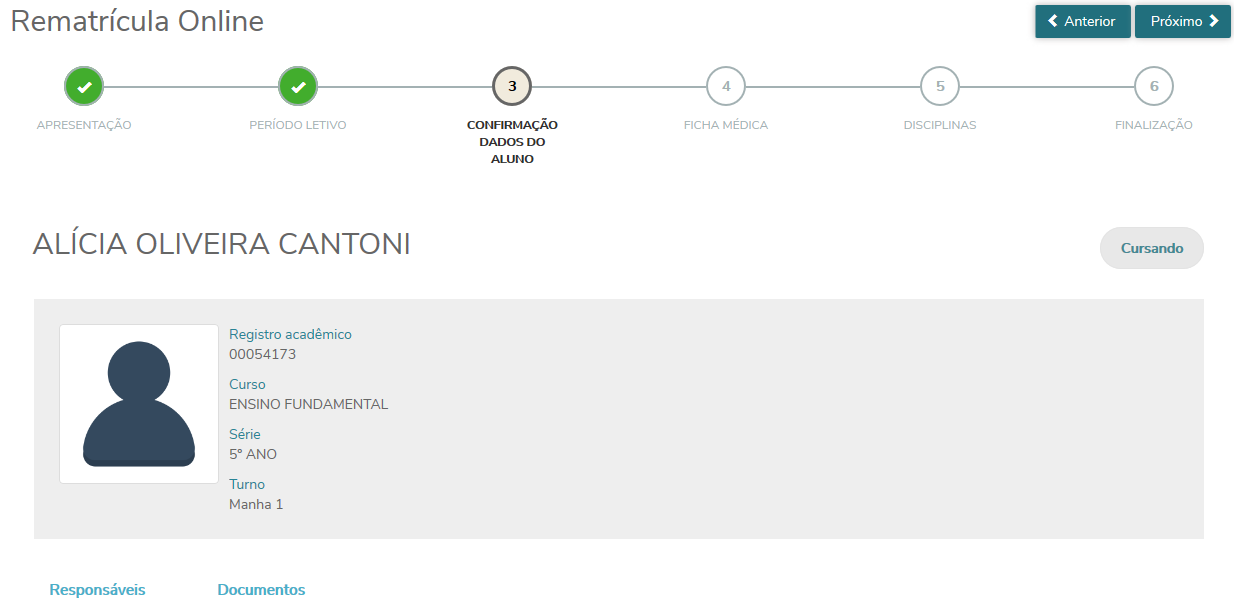 No próximo passo, insira as informações da ficha médica do aluno para consulta quando necessário. 
Esse preenchimento é necessário e muito importante. 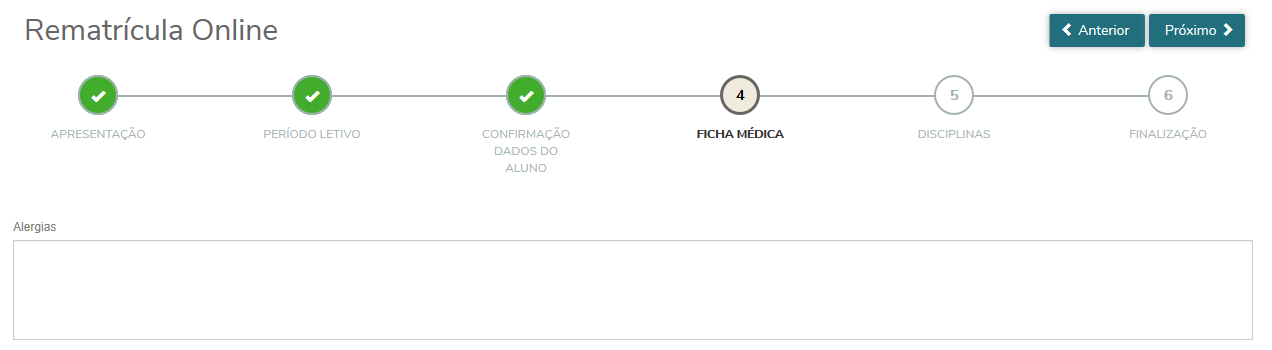  Neste passo, simplesmente avance para o próximo.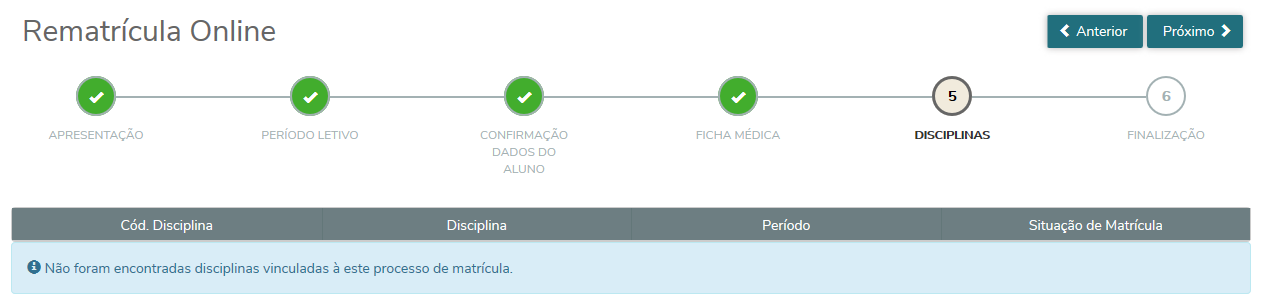 Em seguida o contrato financeiro é aberto para impressão e aceite conforme mostrado na imagem.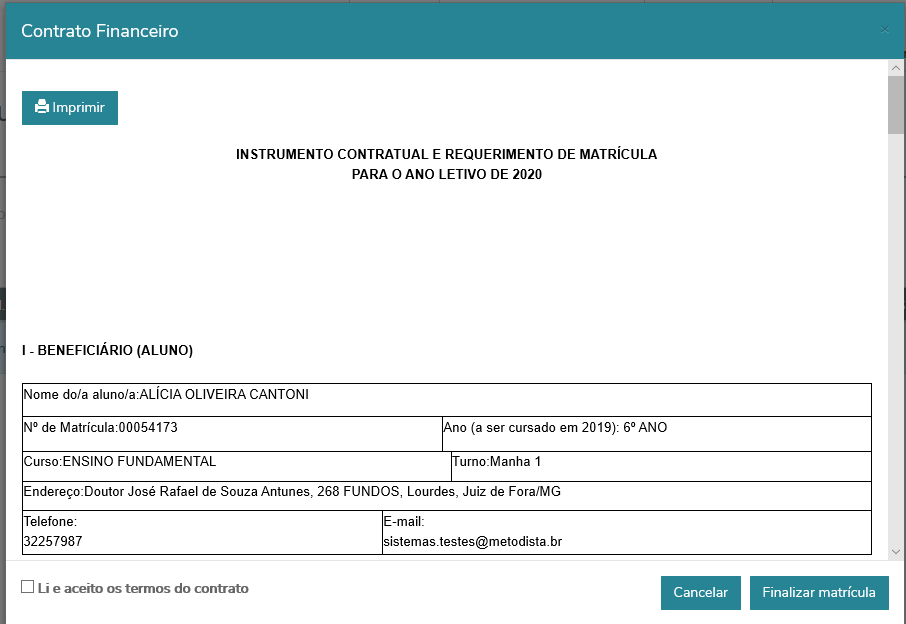 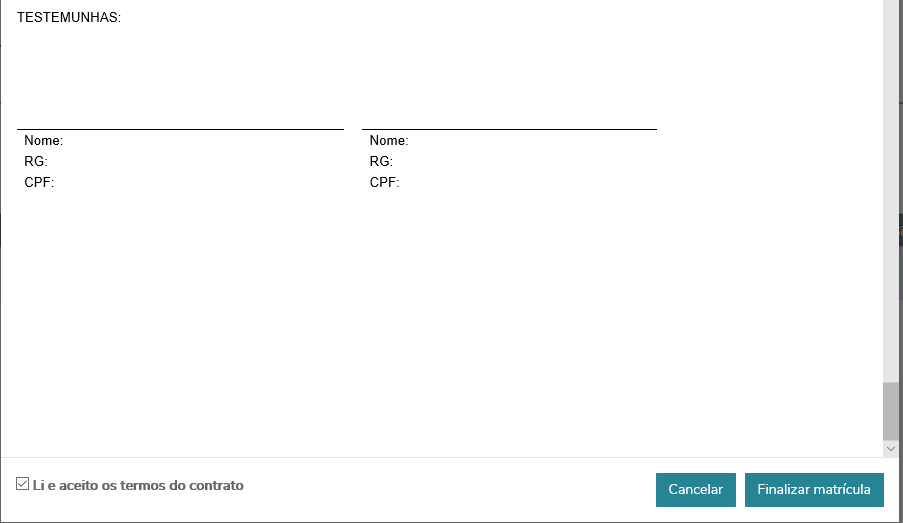 Em seguida, a confirmação de matrícula será exibida e o pagamento poderá ser realizado.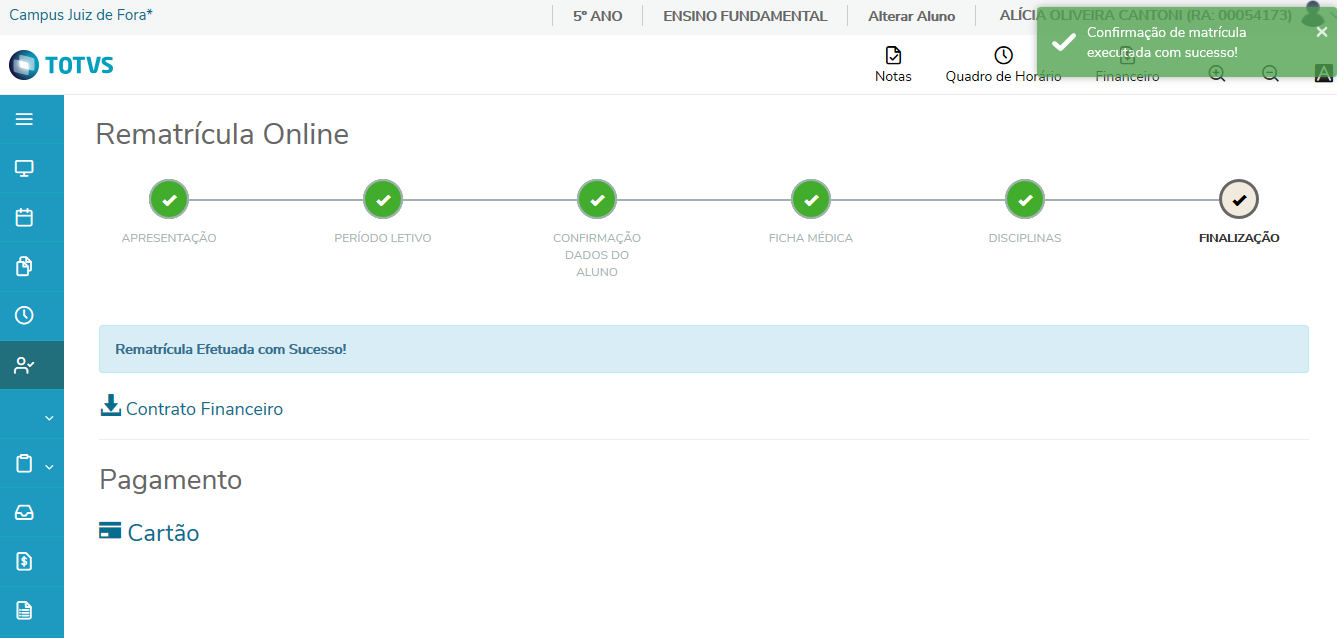 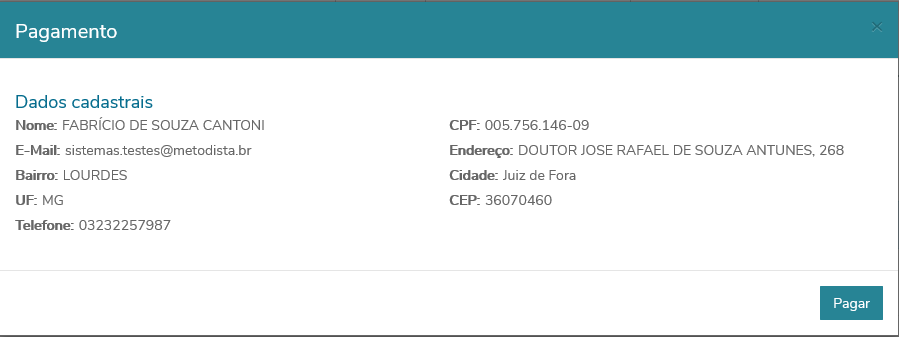 FINANCEIRO – PAGAMENTO COM CARTÃO Uma nova tela será aberta (Cielo) no navegador para preenchimento dos seus dados e efetivação do pagamento.Nesta tela insira os dados da forma de pagamento, o CEP e confira seus dados cadastrais.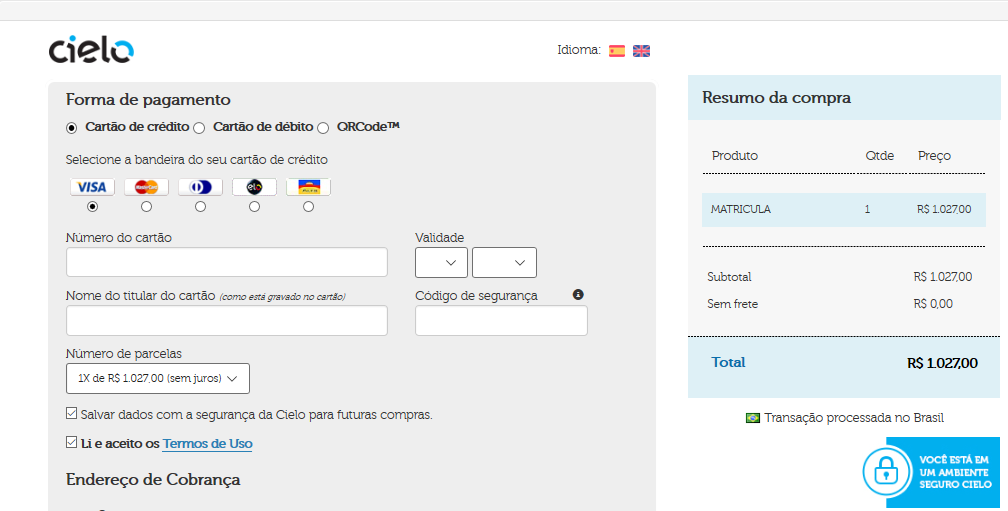 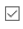 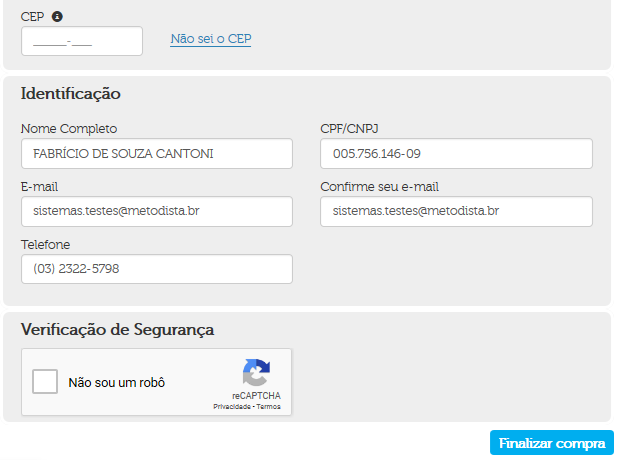 Após isso, conclua o pagamento clicando no botão “Finalizar compra”.Para realizar a rematrícula de um outro aluno, clique no link “Alterar Aluno”, como na imagem abaixo, localizado na parte superior do Portal. E siga os passos anteriores.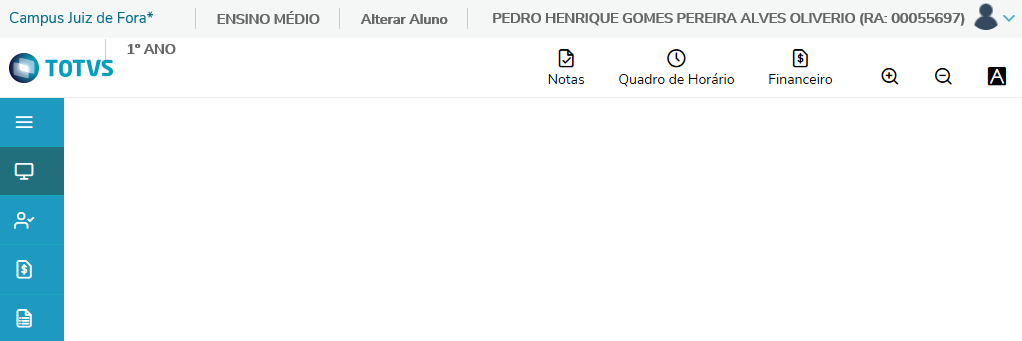 Sem seguida, selecione o outro aluno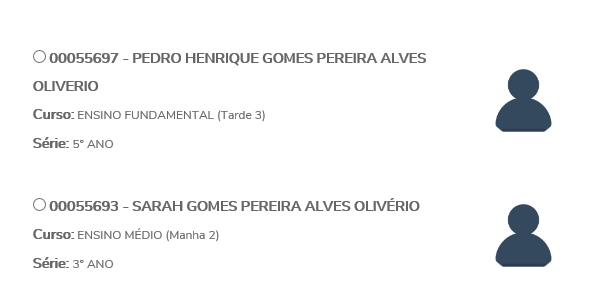 Também será possível realizar o pagamento via boleto. Para essa forma de pagamento siga os passos abaixo.Passo 2 - Na tela do Portal, localize o item financeiro. 
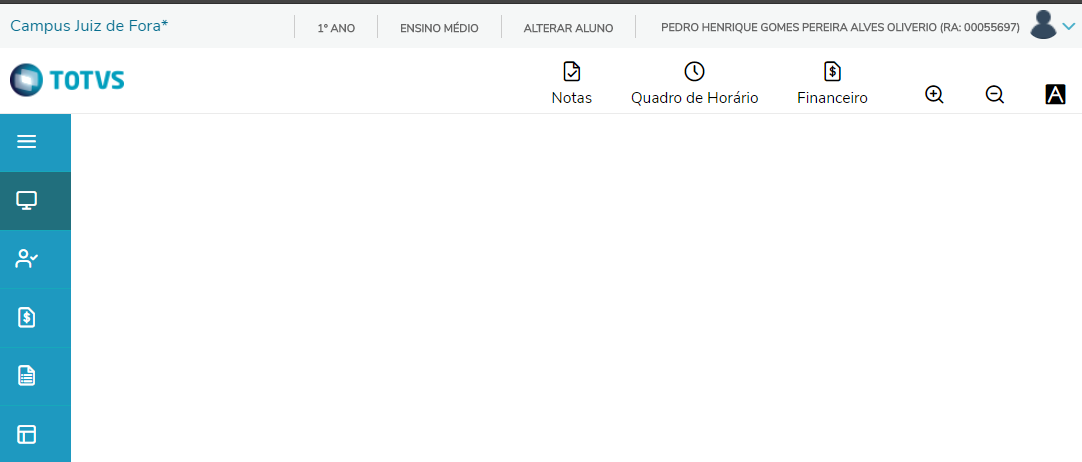 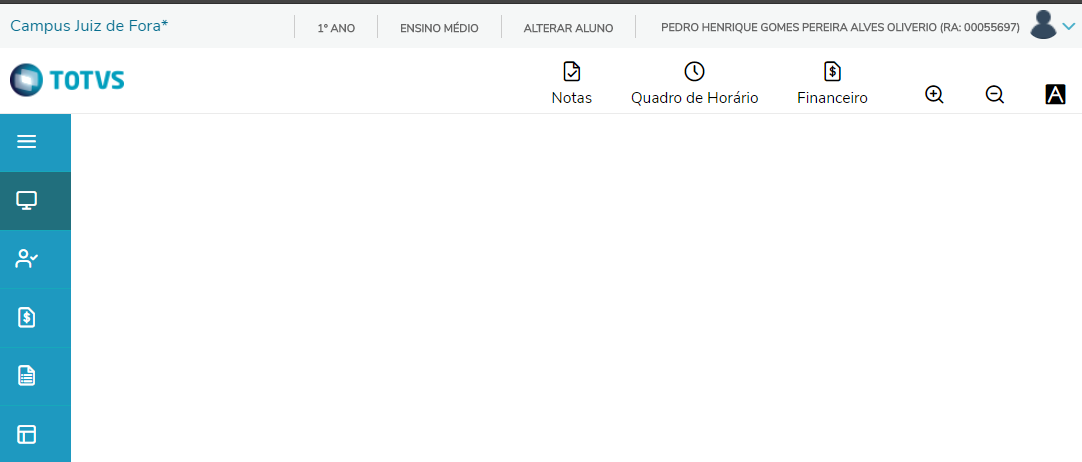 O boleto pode ser pago via banco ou via cartão.Para pagamento via banco, clique no botão “Boleto”.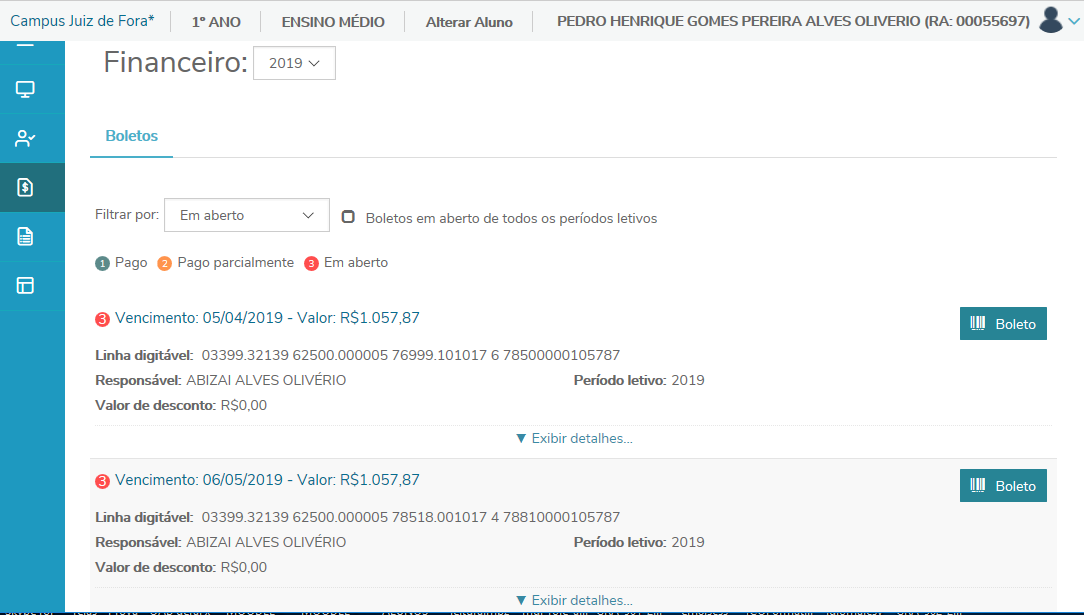 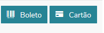 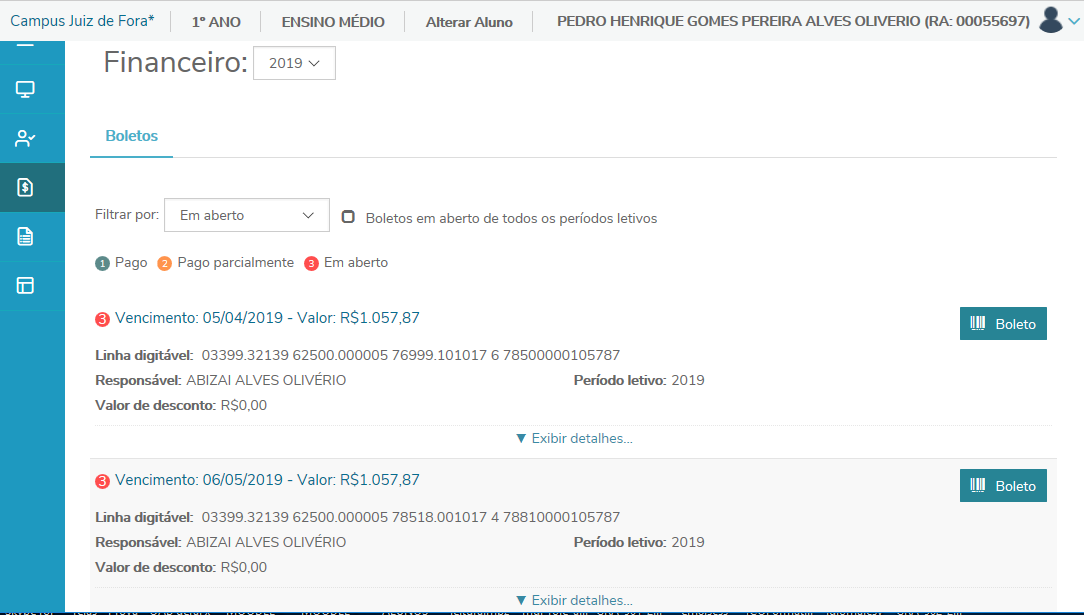 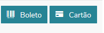 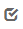 E o arquivo será aberto para impressão ou captura do código de barras.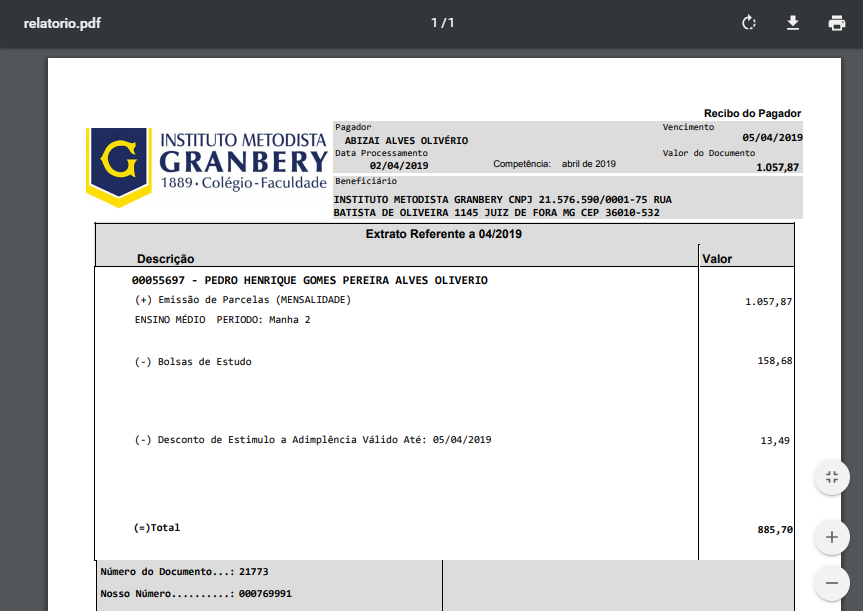 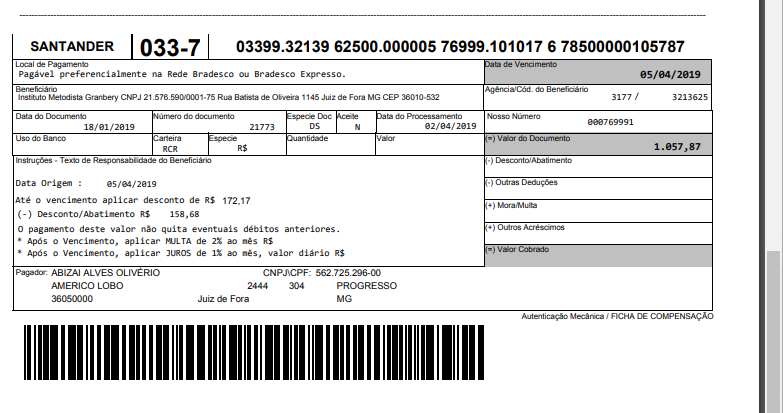 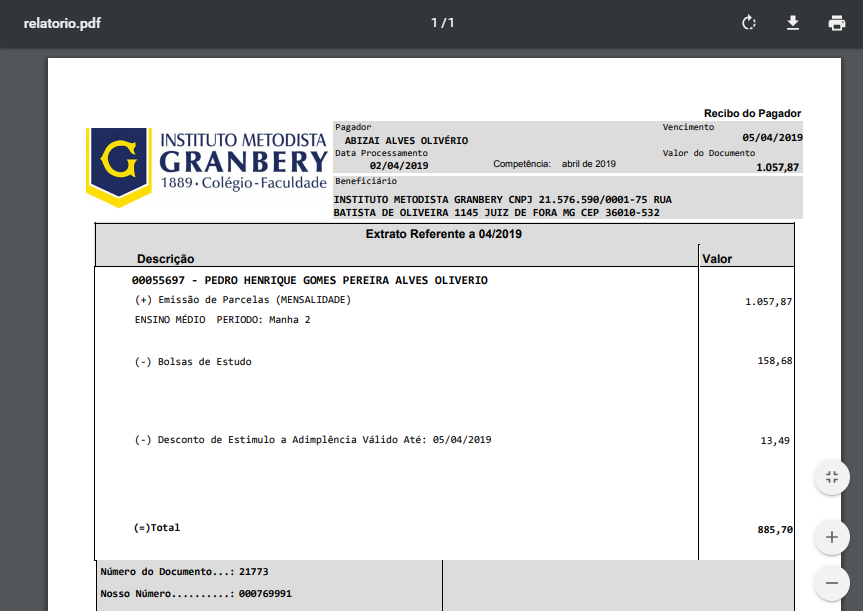 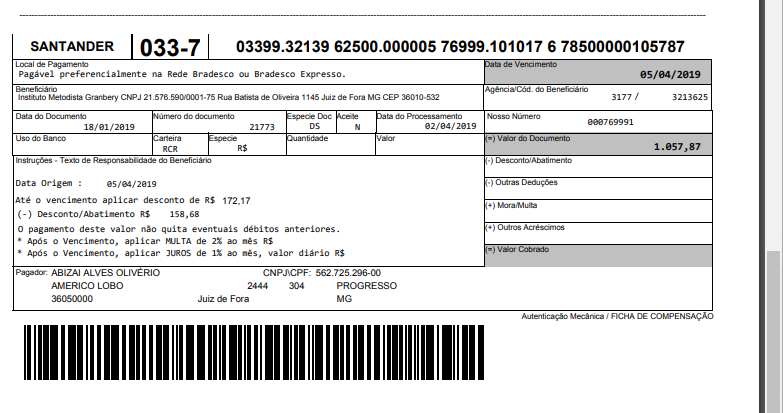 Para pagamento via cartão, clique no botão “Cartão”.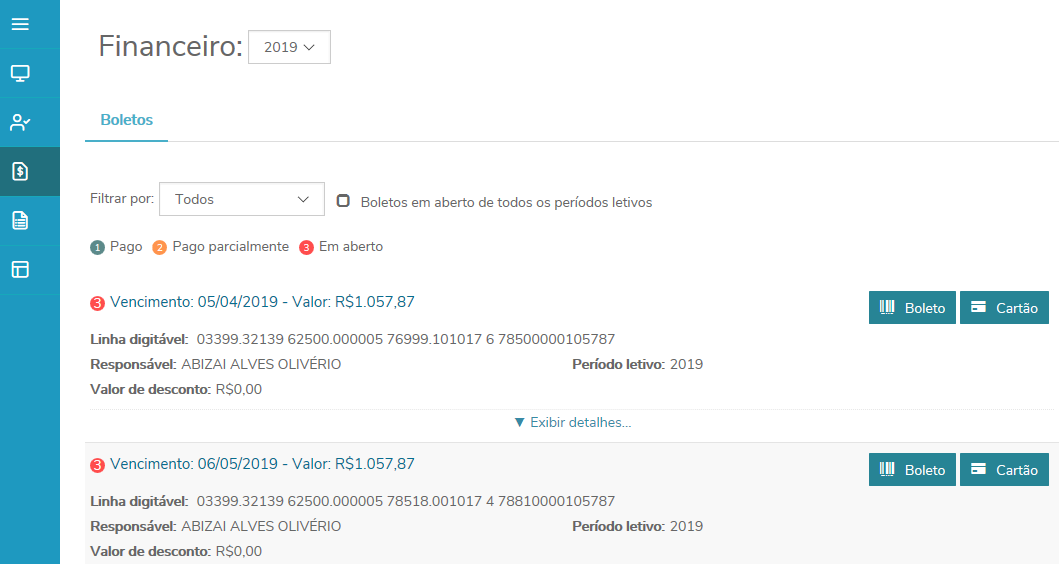 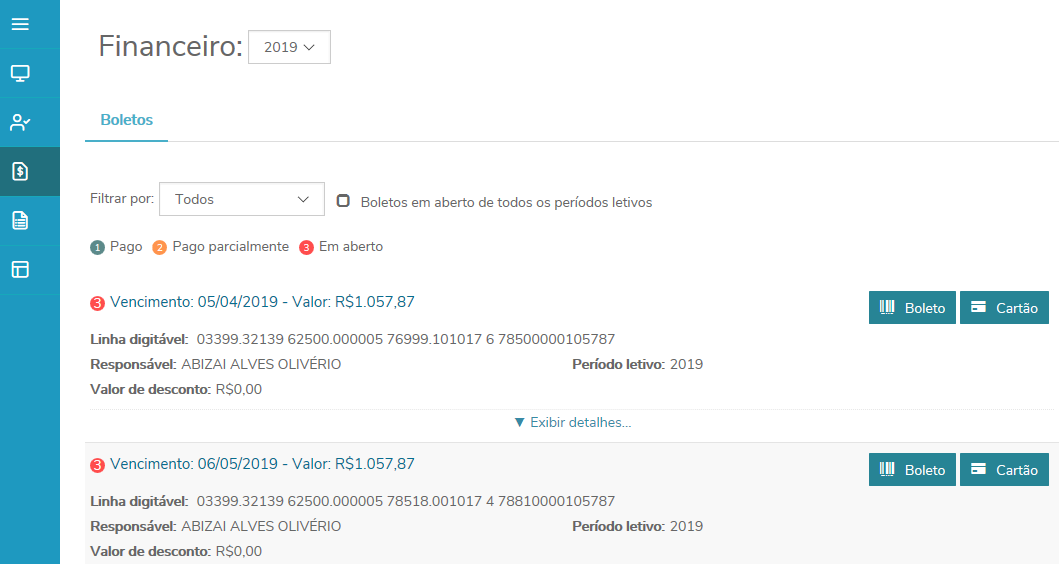 Para continuar o pagamento, via cartão, clique no botão “Pagar”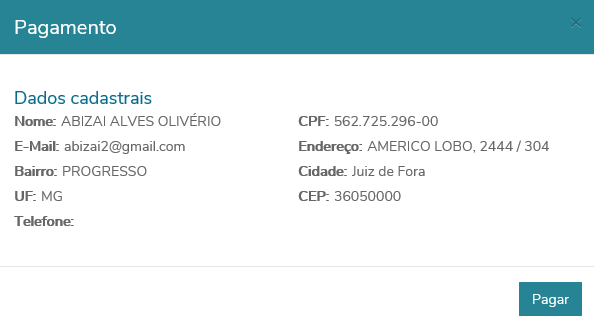 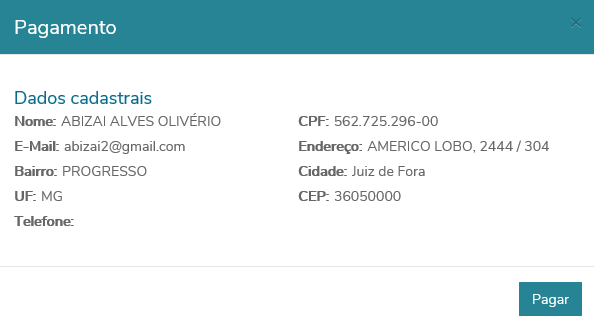 E siga os passos de pagamento via cartão já apresentada.Para conclusão da rematrícula é necessário imprimir e assinar o Termo de Cessão para uso da imagem.Para acessá-lo, localize e clique no item relatórios no painel lateral.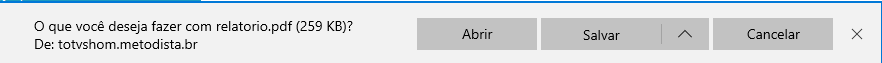 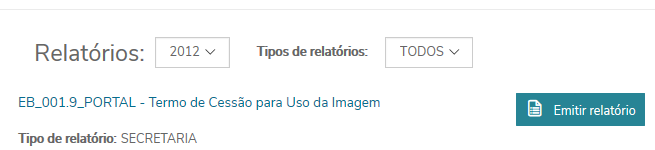 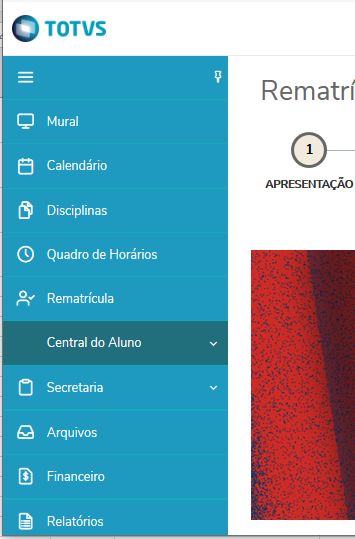 Com o termo aberto, imprima o documento e entregue-o assinado no atendimento do colégio.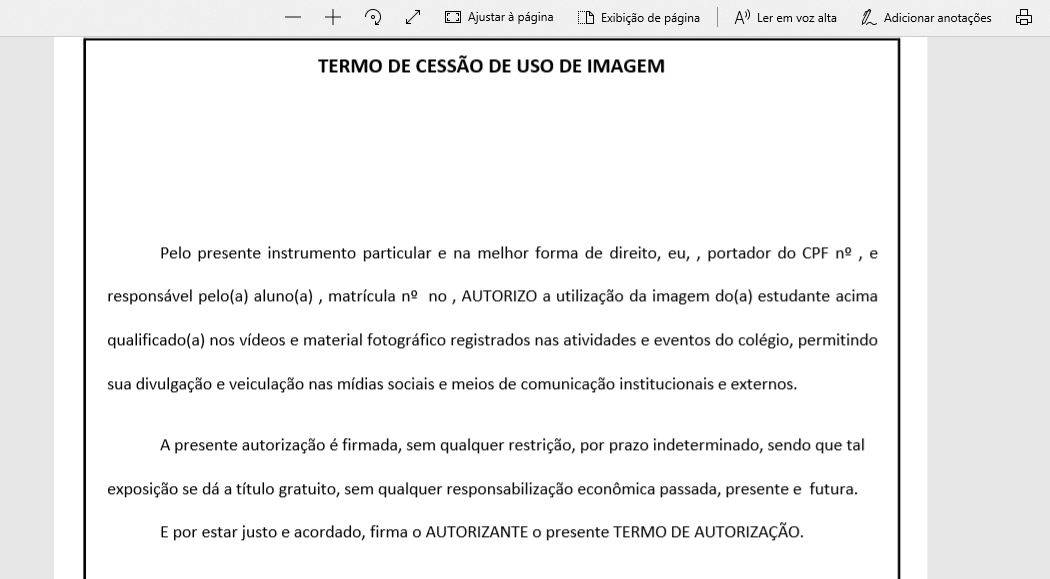 